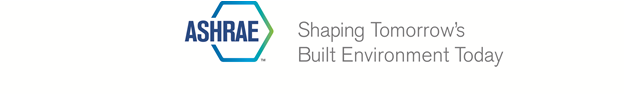 	Reply to:	XXXXXXXDateNameCompanyAddressDear XXX,The purpose of this letter is to inform you about ASHRAE, ASHRAE’s Research Vision, and what ASHRAE can do for you.  ASHRAE was founded in 1894 and is an international organization of over 55,000 members.  It is the world’s foremost technical society in the fields of HVAC&R.  Through its meetings, research, standards writing, publishing and conntinuing education, ASHRAE as a Society helps keep indoor environments comfortable and productive, deliver healthy food to consumers, and preserve the outdoor environment through it’s energy efficiency measures.  It’s the Research Program that sets ASHRAE apart from other professional societies and associations of its kind.  ASHRAE’s Handbook series, technical programs, standards, and special publications all utilize the results of Research conducted through ASHRAE funding.  ASHRAE conducts timely research to remain the foremost, authoritative and responsive international source on the interaction between people and the indoor and outdoor environment through the operation of HVAC&R systems in buildings and other applications.Research Donations in particular are the foundation of the ASHRAE Research Program. We at the Rocky Mountain Chapter of ASHRAE would like to invite you to become more involved in our chapter activities, but we realize your contribution may be by donating to ASHRAE Research projects. Your donation earns recognition in the form of a plaque, and an announcement at each Chapter meeting throughtout that donation year.  We encourage you to participate in ASHRAE activities and donate as much as you can.  ASHRAE is a not-for-profit organization and needs your support for continued success! The Rocky Mountain Chapter of ASHRAE has continued to raise the bar for research funding, and we couldn’t have done it without your help. The attached form lists current reasearch projects in our area that are funded by ASHRAE Research donations.The Rocky Mountain Chapter of ASHRAE holds a Lunch or Dinner Meeting once a month (More details at www.rockymtnashrae.com) .  These meetings feature a monthly program and speaker and are a great way to learn about ASHRAE Standards, Research Projects and other Educational HVAC&R topics, as well as network with your fellow industry professionals.  The Rocky Mountain Chapter of ASHRAE also holds an annual Technical Conference every April with over 25 seminars to earn PDH’s and GBCI credits.  All of these events provide a great way to meet people in your field and participate in ASHRAE Sponsored Events!  Please visit our local website to learn more, and Welcome to ASHRAE! Please feel free to contact us with any questions.  Thanks in advance for your support!XXXXX		XXXXXBOG member/ RP Chair / President Elect		BOG member/ RP Committee Member< contact info > 		< contact info > 